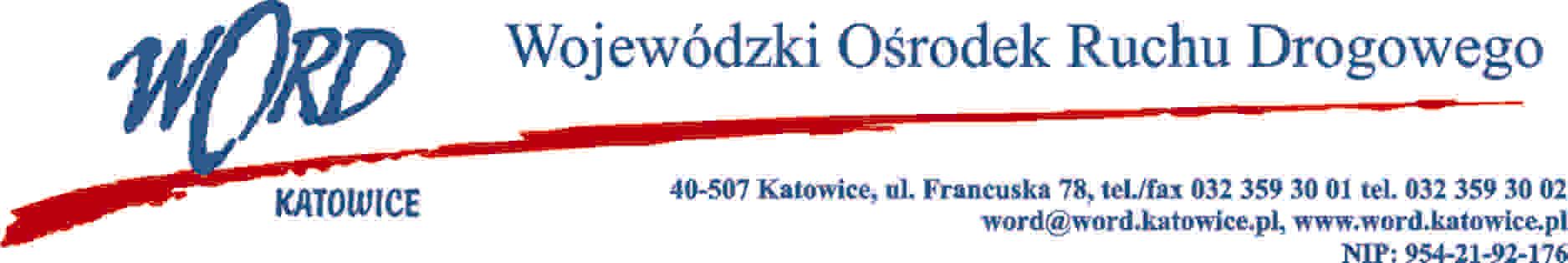 Katowice, 26.08.2021 r.Zgodnie z art. 284 ust. 2 i 6 ustawy – Prawo zamówień publicznych z 11 września 2019 r. (Dz. U. z 2021 r., poz. 1129 ze zm.), Zamawiający udziela wyjaśnień treści Specyfikacji Warunków Zamówienia dot. postępowania prowadzonego w trybie art. 275 ust. 1 pn.: Dostawa energii elektrycznej na potrzeby Wojewódzkiego Ośrodka Ruchu Drogowego w Katowicach w zakresach I - VII.Treść pytania 1:Wykonawca wskazuje, że zgodnie ze zmianami w Instrukcji Ruchu i Eksploatacji Sieci Dystrybucyjnej Operatorów Systemu Dystrybucyjnego, Wykonawca dokonując powiadomienia o zawarciu umowy sprzedaży jest zobowiązany do wskazania sprzedawcy rezerwowego, co jest jednoznaczne ze złożeniem oświadczenia w przedmiocie dokonania przez Zamawiającego wyboru sprzedawcy rezerwowego.Dotychczas Odbiorcy posiadający umowy dystrybucyjne nie mieli możliwości wyboru sprzedawcy rezerwowego z  uwagi na fakt, że tylko jeden sprzedawca działający na właściwym obszarze danego Operatora Systemu Dystrybucyjnego deklarował w ramach Generalnej Umowy Dystrybucyjnej taką gotowość. W związku z tym, że pojawili się nowi sprzedawcy deklarujący chęć świadczenia usług sprzedaży rezerwowej, Odbiorcy zyskali możliwość wyboru sprzedawcy rezerwowego. Odbiorcy mogą wybrać sprzedawcę rezerwowego na etapie zawarcia umowy dystrybucyjnej. Natomiast sprzedawca - zgłaszając umowę sprzedaży i działając w imieniu klienta, będzie mógł zmienić ten wybór.Zamawiający wskazuje wybranego przez siebie sprzedawcę rezerwowego z wykazu sprzedawców rezerwowych dostępnego na stronie internetowej danego OSD innego niż sprzedawca będący Stroną Umowy sprzedaży energii elektrycznej. Upoważnia tym samym Operatora Systemu Dystrybucyjnego do zawarcia w jego imieniu i na jego rzecz – w przypadku wygaśnięcia lub zaprzestania wykonywania umowy sprzedaży przez dotychczasowego sprzedawcę – umowy sprzedaży rezerwowej ze wskazanym przez siebie sprzedawcą rezerwowym.Wymóg by sprzedawcą rezerwowym mógł być tylko inny sprzedawca niż sprzedawca będący stroną zawartej umowy sprzedaży - nie dotyczy przypadku, gdy wykaz sprzedawców rezerwowych dla danego OSD obejmuje tylko jednego sprzedawcę.W przypadku Zamawiających którzy mają PPE zlokalizowane u kilku OSD, należy dokonać wyboru jednego sprzedawcy rezerwowego dla danego OSD.Zwracamy się tym samym z zapytaniem czy Zamawiający po wyborze najkorzystniejszej oferty, na etapie podpisywania umowy każdorazowo wskaże wybranego sprzedawcę rezerwowego?Wskazanie wybranego sprzedawcy rezerwowego na etapie zgłaszania umowy sprzedaży energii elektrycznej do OSD warunkuje pozytywną weryfikację zgłoszenia zmiany sprzedawcy. Odpowiedź:Z powodu zmian Instrukcji Ruchu i Eksploatacji Sieci Dystrybucyjnej Operatorów Systemu Dystrybucyjnego Zamawiający dopuszcza możliwość weryfikacji pełnomocnictwa w zakresie wyboru sprzedawcy rezerwowego. Treść pytania 2:Zwracamy się z prośbą o wykreślenie przedmiotowego zapisu. Wykonawca w procesie fakturowania bazuje na danych pomiarowo-rozliczeniowych otrzymywanych od OSD. Dane te dotyczą tylko wolumenu zużytej energii elektrycznej w danym okresie pomiarowo-rozliczeniowym stosowanym przez OSD. Operator Systemu Dystrybucyjnego nie  przekazuje Wykonawcy informacji dotyczących wymiany liczników, ponieważ rozliczenia dokonywane są w oparciu o numer PPE poszczególnych punktów poboru.Odpowiedź:Zamawiający wyraża zgodę na wykreślenie § 2 ust. 8 Umowy o treści: „W przypadku wymiany licznika energii elektrycznej przez OSD do sieci którego przyłączony jest Zamawiający, Wykonawca zobowiązany jest do ujęcia w  swojej umowie z OSD zapisu o uzyskanie łączne danych zużycia ze starego i nowego licznika elektrycznego, co  przedstawi Zamawiającemu przy fakturowaniu ( w załączniku ) punktu poboru energii elektrycznej”Treść pytania 3:W przypadku grup taryfowych Cxx rozliczenia dokonywane są w formacie ceny jednostkowej zł/kWh.Czy Zamawiający dopuści taki format rozliczeń za dostarczoną energię elektryczną?Odpowiedź:Tak. W przypadku grup taryfowych Cxx, Zamawiający dopuszcza rozliczenie w formacie ceny jednostkowej zł/kWh.Treść pytania 4:Czy Zamawiający wyraża zgodę na zmianę wysokości wynagrodzenia w przypadku zmiany przepisów prawa nakładających dodatkowe obowiązki związane z zakupem praw majątkowych lub certyfikatami dotyczącymi efektywności energetycznej ( koszty zakupu certyfikatów) lub innych opłat o charakterze publicznoprawnym a  dotyczących zakupu energii elektrycznej. Zmiana ceny energii elektrycznej ulegnie zmianie od dnia wejścia w życie właściwych przepisów.Odpowiedź:Zamawiający nie wyraża zgody na zmianę wysokości wynagrodzenia w przypadku zmiany przepisów prawa nakładających dodatkowe obowiązki związane z zakupem praw majątkowych lub certyfikatami dotyczącymi efektywności energetycznej (koszty zakupu certyfikatów) lub innych opłat o charakterze publicznoprawnym a  dotyczących zakupu energii elektrycznej.